ST_PhotoAlbumLayout (Photo Album Layout Definition)This type specifies the values for photo layouts within a photo album presentation.This simple type's contents are a restriction of the XML Schema token datatype.The following are possible enumeration values for this type:The following XML Schema fragment defines the contents of this simple type:<simpleType name="ST_PhotoAlbumLayout">	<restriction base="xsd:token">	<enumeration value="fitToSlide"/>	<enumeration value="1pic"/>	<enumeration value="2pic"/>	<enumeration value="4pic"/>	<enumeration value="1picTitle"/>	<enumeration value="2picTitle"/>	<enumeration value="4picTitle"/>	</restriction></simpleType>Enumeration ValueDescription1pic (1 Photo per Slide)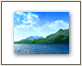 Specifies that photo album slides should have a single picture, centered horizontally and vertically, on the slide with no title.1picTitle (1 Photo per Slide with Titles)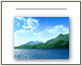 Specifies that photo album slides should have a single picture and a single title text box, centered horizontally and vertically, on the slide.2pic (2 Photos per Slide)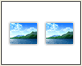 Specifies that photo album slides should have two pictures of the same size, positioned side-by-side, centered horizontally and vertically, on the slide with no title.2picTitle (2 Photos per Slide with Titles)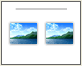 Specifies that photo album slides should have two pictures of the same size, positioned side-by-side, with a single title text box centered over them, collectively centered horizontally and vertically, on the slide.4pic (4 Photos per Slide)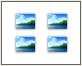 Specifies that photo album slides should have four pictures of the same size, positioned in a two-by-two matrix, centered horizontally and vertically, on the slide with no title.4picTitle (4 Photos per Slide with Titles)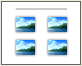 Specifies that photo album slides should have four pictures of the same size, positioned in a two-by-two matrix, with a single title text box centered over the matrix, centered horizontally and vertically, on the slide.fitToSlide (Fit Photos to Slide)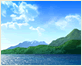 Specifies that photo album slides should have a single picture, stretched to fit the entire slide size, with no title.Referenced ByphotoAlbum@layout (§)